                                         Официальный сайт                                 ГБУ ИМЦ Невского района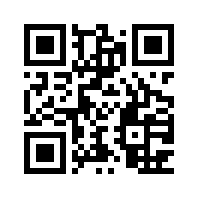 Сообщество Вконтакте      Официальный сайт                     ГБДОУ №143                   ГБДОУ №143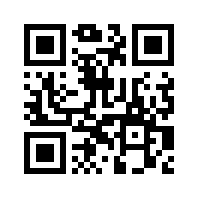 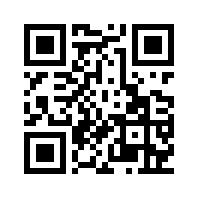 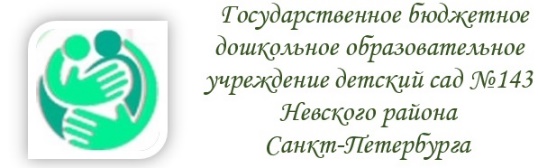 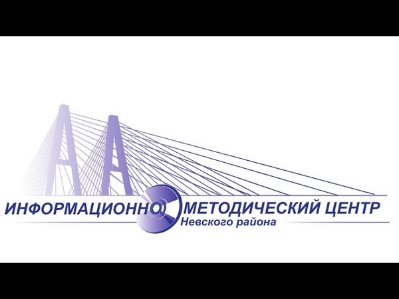 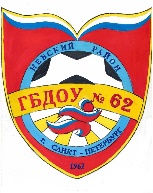 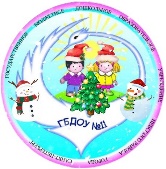 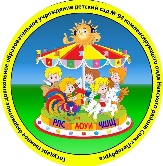 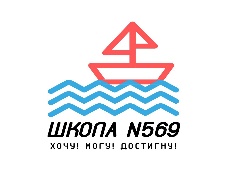 ГБУ «Информационно-методический центр» Невского района Санкт-ПетербургаГосударственное бюджетное дошкольное образовательное учреждениедетский сад №143 Невского района Санкт-ПетербургаПРОГРАММАрайонного семинара в рамках проекта "Школа здоровья"Программы развития системы образования Невского района«Здоровье педагога как профессиональная ценность и залог успешного образовательного процесса»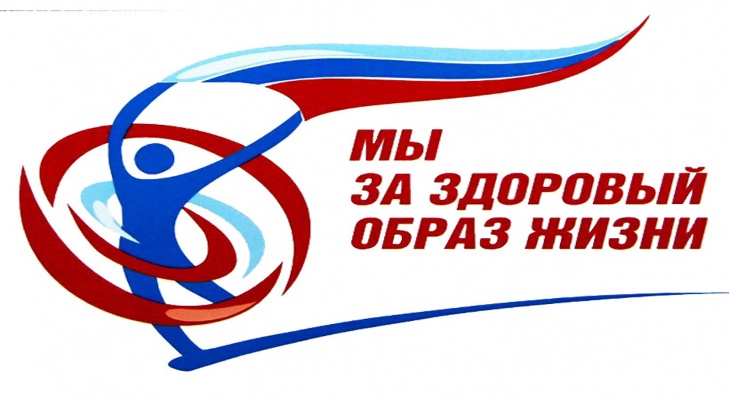 19 декабря 2023Дата проведения: 19.12.2023Время проведения: 13:30Место проведения: ГБДОУ детский сад №143 Невского района Санкт-ПетербургаАдрес: Санкт-Петербург, Рыбацкий проспект, дом 7, корпус 2Руководитель: Каганец Светлана ВячеславовнаКонтактное лицо: заместитель заведующего Куриленко Елена Борисовна,  +7 (812) 707-73-97; +7 (911) 196-45-03 Категория участников: заместители заведующих, старшие воспитатели, воспитатели и специалисты ГБДОУМодераторы мероприятия: Крипакова Татьяна Юрьевна, заместитель директора ИМЦ Невского района Санкт-ПетербургаУстинова Яна Алексеевна, старший воспитатель ГБДОУ детского сада №143 Невского района Санкт-ПетербургаПРОГРАММА 13.15-13.30 Регистрация участников13.30-13.40Открытие семинара-практикума. Приветствие участниковКаганец Светлана Вячеславовна заведующий ГБДОУ детского сада №143 Невского района Санкт-Петербурга Крипакова Татьяна Юрьевна, заместитель директора ИМЦ Невского района Санкт-Петербурга13.40-14.30Теоретическая часть«Здоровье педагога как залог профессиональной успешности»Куриленко Елена Борисовна, заместитель заведующего ГБДОУ детского сада №143 Невского района Санкт-Петербурга«Азбука здоровья педагога»Халанская Ирина Геннадьевна, воспитатель ГБДОУ детского сада №11 Невского района Санкт-Петербурга                                                                «Поддержка психологического здоровья педагога: как снять напряжение в течение дня»Васильева Анна Андреевна, педагог-психолог ГБДОУ детского сада №143 Невского района Санкт-Петербурга«Здоровый педагог - здоровый ребенок!»Шагиахметова Аделя Саимовна,заместитель заведующего ГБДОУ детского сада №62 Невского района Санкт-ПетербургаНикитенкова Наталья Алексеевна, старший воспитатель ГБДОУ детского сада №62 Невского района Санкт-ПетербургаЧеренева Ирина Михайловна, воспитатель ГБДОУ детского сада №62Невского района Санкт-Петербурга«Танцевальная терапия. Оздоровительные занятия для сотрудников ДОУ»Пашская Анна Германовна, старший воспитатель ГБДОУ детского сада №94 компенсирующего вида Невского района Санкт-ПетербургаИванова Наталия Анатольевна, инструктор по физической культуре ГБДОУ детского сада №94 компенсирующего вида Невского района Санкт-Петербурга«Правополушарное рисование как прием эмоциональной разгрузки педагоговЖаданова Ирэна Сергеевна, старший воспитатель ОДОД ГБОУ школы №569 Невского района Санкт-ПетербургаЛуговкина Татьяна Евгеньевна, воспитатель ОДОД ГБОУ школы №569 Невского района Санкт-Петербурга«Личный пример-лучший пример. Спортивная жизнь педагогов ДОУ»Ермакова Татьяна Гусейновна, инструктор по физической культуре ГБДОУ детского сада №143 Невского района Санкт-Петербурга   14.30-14.50   Практическая часть«Мастер-класс по правополушарному рисованию «Новогодняя открытка»Луговкина Татьяна Евгеньевна, воспитатель ОДОД ГБОУ школы №569 Невского района Санкт-Петербурга Практикум «Оздоровительные упражнения для педагогов» Яковлева Наталья Геннадьевна, инструктор по физической культуре ГБДОУ детского сада №143 Невского района Санкт-Петербурга      Практикум по танцевальной терапии «Новогодний флешмоб»Иванова Наталия Анатольевна, инструктор по физической культуре ГБДОУ детского сада №94 Невского района Санкт-Петербурга     14.50-15.00Рефлексия. Открытый микрофон